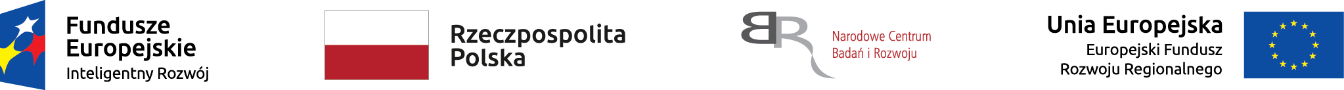 Nr sprawy: 1/2021/BK/IMPROSTAMP	    		Załącznik nr 5 do Zapytania ofertowegoWykaz należycie wykonanych usługZaprojektowanie i budowa Modułu II demonstracyjnej instalacji do realizacji technologii ImproStampna potrzeby realizacji projektu pn.:Technologia wytwarzania wsadu węglowego o podwyższonej wytrzymałości mechanicznej dla baterii koksowniczych systemu ubijanego (ImproStamp)wykonanych w okresie ostatnich 5 lat przed upływem terminu składania ofert, a jeżeli okres prowadzenia działalności jest krótszy – w tym okresie:co najmniej 2 realizacje polegające na kompleksowym wykonaniu w systemie zaprojektuj i wybuduj instalacji technologicznej o podobnym/zbliżonym charakterze/zakresie rzeczowym o wartości co najmniej 300.000 zł brutto każda								    ...............................................................................              Data i podpis osoby uprawnionej do reprezentowania Wykonawcyl.pPrzedmiot zamówieniaPodmiot zlecający zamówienieData rozpoczęciai zakończenia zamówieniaWartość zamówienia1.2.